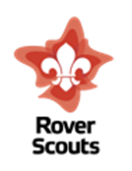 NSW Rover Scout Council nsw.rovers.com.au roversecretary@nsw.scouts.com.au fb.com/nswrover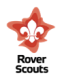 NOMINATION FORNSW ROVER COUNCILNOMINATION FORNSW ROVER COUNCILPOSITIONPOSITIONPOSITIONPOSITION TITLENOMINEE’S DETAILSNOMINEE’S DETAILSNOMINEE’S DETAILSNOMINEE’S DETAILSNOMINEE’S DETAILSNOMINEE’S DETAILSNOMINEE’S DETAILSNOMINEE’S DETAILSNOMINEE’S DETAILSNOMINEE’S DETAILSNOMINEE’S DETAILSNOMINEE’S DETAILSNOMINEE’S DETAILSNOMINEE’S DETAILSUSE BLOCK LETTERS PLEASEUSE BLOCK LETTERS PLEASEUSE BLOCK LETTERS PLEASEUSE BLOCK LETTERS PLEASEUSE BLOCK LETTERS PLEASEUSE BLOCK LETTERS PLEASEUSE BLOCK LETTERS PLEASEUSE BLOCK LETTERS PLEASEUSE BLOCK LETTERS PLEASEUSE BLOCK LETTERS PLEASEUSE BLOCK LETTERS PLEASEUSE BLOCK LETTERS PLEASEUSE BLOCK LETTERS PLEASEUSE BLOCK LETTERS PLEASEUNITREGIONREGIONFAMILY NAMEMEMBERSHIP NO.MEMBERSHIP NO.GIVEN NAMESPREFERRED NAMEPREFERRED NAMEADDRESSTOWN/SUBURBSTATEHOME PHONE MOBILE PHONEMOBILE PHONEE-MAILNOMINEE’S ROVER HISTORY / SUPPORTING EVIDENCENOMINEE’S ROVER HISTORY / SUPPORTING EVIDENCENOMINEE’S ROVER HISTORY / SUPPORTING EVIDENCEDelete this text before submitting. In this section list your previous roles (including dates), any other experience you have and why you think you would be good for this role.ENDORSEMENTENDORSEMENTENDORSEMENTENDORSEMENTENDORSEMENTENDORSEMENTENDORSEMENTNOMINEENOMINEENOMINEENOMINEENOMINEENOMINEENOMINEESignatureNameDateRRC CHAIRPERSONRRC CHAIRPERSONRRC CHAIRPERSONRRC CHAIRPERSONRRC CHAIRPERSONRRC CHAIRPERSONRRC CHAIRPERSONSignatureNameDateROVERROVERROVERROVERROVERROVERSignatureNameDatePosition Specific QuestionsPosition Specific QuestionsPosition Specific QuestionsAt the election meeting, you will be asked to speak to your nomination. To help you prepare, we have provided the following questions that you should address to help our members make informed decisions with their vote.What other roles do you hold in or outside of Scouting that may impact your availability to take on this role?Chairman/CommissionerWhat are your main goals for the SRC?How do you plan to manage the executive throughout your term?How do you plan to work with higher stakeholders in your term (State Commissioners, NRC, Region Commissioners, etc.) How do you manage resolving conflicts?What experience have you had with chairing meetings? Are you familiar with the SRC Strategic Plan? What is something you would like the SRC to continue?Vice-ChairWhat strategies would you implement for supporting our country Regions? What goals do you have for yourself?How will you support all Region Chairs? What do you think you would struggle with the most?What experience have you had chairing meetings? (Region Chairs) How will you communicate/promote the Stan Bales Rover Service award? TreasurerWhat is your experience with financial reporting? statements, audit reports, etc.Are you comfortable in developing and delivering yearly budgets?Are you willing to work closely with the state financial teams (e.g. State Finance Team, Grants Team, etc.), National Rover Council treasurer, and Region Rover Council treasurers?SecretaryWhat methods of organisation do you use?What experience do you have with minute-taking? How many words can you type per minute? Do you have your own laptop? What administrative duties have you been responsible for in past roles?EO ActivitiesDo you have any event experience in or out of Scouting? Have you attended any major events?How do you plan on supporting the Rovers running the State events - State Ball, State Moot etc Have You Ever Had a Situation Where Your Work Responsibilities Haven’t Gone as Planned?What would you do to improve our current programs? Do you have ideas for new events?EO Adventurous Activities What Adventurous Activities are you experienced in? Are you familiar with the training & qualifications in the Adventurous Activities space within Scouting?What qualifications do you currently hold? What do you want to achieve to improve the engagement of NSW Rover Scouts with Adventurous Activities?EO Community and InvolvementHow do you plan on supporting and running the regular NSWRC service events - Blood Drive, ANZAC Day, Lord Mayor’s Picnic, St. George’s Day Service. What would you like to do to improve or maintain NSW Rovers engagement with service activities? Do you have any ideas about new projects or activities, or new organisations we could work with?EO Recruitment and RetentionHow do you think NSW Rovers can improve their recruitment within Scouting?How can Rovers improve their external recruitment?Do you have ideas on how to improve retention of members after they leave the Rover section?EO Training Are you familiar with the new training curriculum and the pathways available for Rover Scouts? What would you like to do to improve the training available to Rover Scouts in NSW? Are you involved with the NSW Training Team as a member or presenter? EO Public Relations What do you think is the best way to schedule and organise posts? Do have any past experience with social engagement/campaigns? What can you bring to the role besides increasing the SRC social media presence? Do you have any website experience?NRC Delegate How do you plan to communicate National decisions/changes with Rover Scouts across NSW? How do you plan to ensure NSW votes at NRC in line with the informed opinions of NSW Rover Scouts? Do you have any bias or conflict of interest, that would prevent you from representing NSW Rovers at NRC? 